OBJEDNÁVKAVOZM-2020-003522List č.	1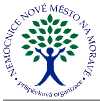 DodavatelNemocnice Nové Město na Moravě, příspěvková organizaceŽďárská 610592 31 Nové Město na MoravěIČO 00842001 DIČ CZ00842001Spisová značkaUNTRACO, v.o.s.Poruba, Slavíkova 6139/18c708 00 OstravaCZECH REPUBLICIČO 15503623 DIČ CZ15503623Kód spojení dodavateleKontakt na dodavatele:PříjemceVyřizuje:	XXXXSchválil:	XXXXE-mail	XXXXTelefon	XXXX314 140,96 CZKZboží doručit v pracovní dny do 14hodin.Tento doklad byl vytištěn informačním systémem QI 100.2, www.qi.czKód akce1Požadované datum dodáníZpůsob dopravyDatum vytvoření14.12.2020Způsob úhradyVytvořilXXXXDodací podmínkyZodpovědná osobaCeny jsou uváděnyS daníVlastní spojeníDatová schránkay2hrjptPředmětPředmětPředmětPředmětKód zbožíNázev zbožíObjednáno MJ Inteýní kódObjednáno Skladová výsledné MJCena za jednotkuCena celkemZ174383Rukavice vyšetřovací nitrilové antimikrobiální,100,00 B-200ks20 000,00 ksXXXXXXXXfialovo modré, vel. 6-7 (200 ks)2017035-1000010126Z174384Rukavice vyšetřovací nitrilové antimikrobiální,80,00 B-180ks14 400,00 ksXXXXXXXXfialovo modré, vel. 9-10 (180 ks)2017035-1000010129Z174259Rukavice vyšetřovací nitrilové antimikrobiální,200,00 B-200ks40 000,00 ksXXXXXXXXfialovo modré, vel. 7-8 (200 ks)2017035-1000010127Z174260Rukavice vyšetřovací nitrilové antimikrobiální,200,00 B-200ks40 000,00 ksXXXXXXXXfialovo modré, vel. 8-9 (200 ks)2017035-1000010128Cena celkem bez DPHCena celkem bez DPH259 620,63CZKCelkem DPH54 520,33CZK